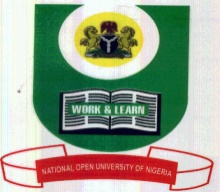 NATIONAL OPEN UNIVERSITY OF NIGERIA91, Cadastral Zone, Nnamdi Azikiwe Express Way, Jabi-AbujaFACULTY OF MANAGEMENT SCIENCESJULY 2017 EXAMINATIONCourse Code: 	MGS747			Course Title: 	INTRODUCTION TO PUBLIC ADMINISTRATIONCredit Unit: 	2Instructions: 	1. Attempt Question 1 and any other three (3) questions       2. Question 1 is compulsory and carries 30marks while the other 2 questions carry 20marks each	       	 3. Present all your points in coherent and orderly mannerTime Allowed:   2 Hours1.	a.	Define public administration 							[15marks]b.	Why is the study of science of public administration necessary? 		[15marks]2.	What are the approaches to the study of public administration?	 	[20marks]3.	a.	What is the meaning of civil service reform?  	b.	Examine the benefits of 1988 civil service reform     [20marks]4.	Compare and contrast public and private administration 			[20marks]5.	How would you make communication effective in Public Administration? 	[20marks]